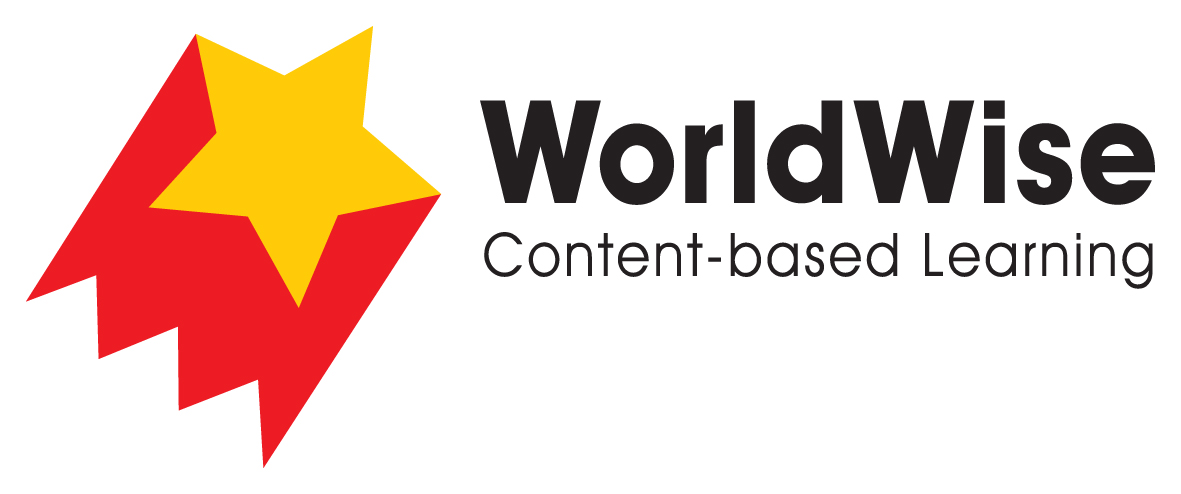 Levels T–V – Investigations							Saving the Amazon RiverPart 5 – Communicate and share ideas
Look over all of the information that you have gathered in your investigation. What are the most important ideas about Saving the Amazon River?  Make a chart showing the most important ideas.

Once completed, make sure you save this file.Location 1Location 2Location 3Location ClimateMajor riverSignificant plantsSignificant animalsIndigenous groups Threats to this rainforestConservation groups trying to save 
the rainforest